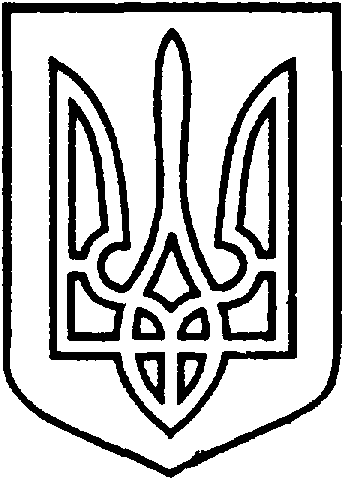 СЄВЄРОДОНЕЦЬКА МІСЬКА ВІЙСЬКОВО-ЦИВІЛЬНА АДМІНІСТРАЦІЯ  СЄВЄРОДОНЕЦЬКОГО РАЙОНУ  ЛУГАНСЬКОЇ  ОБЛАСТІРОЗПОРЯДЖЕННЯкерівника Сєвєродонецької міської  військово-цивільної адміністрації12  травня  2021                                                                                         №  668Про встановлення режиму роботивідділу «HOUSE» ДП «ЛПП Україна» АТ «ЛПП»розташованого в ТЦ «Кристал»за адресою: м. Сєвєродонецьк,ш. Будівельників, 23-б     Керуючись ч. 3 статті 6 Закону України «Про військово-цивільні адміністрації», розпорядженням керівника ВЦА м. Сєвєродонецьк від 07.12.2020 № 1163 «Про затвердження Положення про порядок встановлення режиму роботи об`єктів торгівлі, ресторанного господарства та побутового обслуговування населення на території м. Сєверодонецька» (у новій редакції), рішенням шістдесят п`ятої (позачергової) сесії Сєвєродонецької міської ради сьомого скликання від 12.06.2019 № 3727   «Про   затвердження   Правил благоустрою   території   м.   Сєвєродонецька  та  населених пунктів, що входять до складу Сєвєродонецької міської ради», розглянувши  заяву юридичної особи - ДП «ЛПП Україна» АТ «ЛПП» від 27.04.2021 № 68075 /конфіденційна інформація/ про  встановлення   режиму   роботи   відділу  «HOUSE»,   розташованого  в  ТЦ   «Кристал»   за  адресою:  м. Сєвєродонецьк, ш. Будівельників, 23-Б на підставі: / конфіденційна інформація /.зобовʼязую:Встановити,  погоджений з власником – юридичною особою – Дочірнім підприємством  «ЛПП Україна»  Акціонерного товариства «ЛПП»  режим  роботи  відділу   «HOUSE»  по   торгівлі  непродовольчими   товарами  (одяг та взуття),   розташованого за адресою:  м. Сєвєродонецьк, ш. Будівельників, 23-Б, (торгова площа –463 кв. м.), а саме:     з 08.00 до 23.00, без перерви та вихідних днів.Юридичній особі ДП «ЛПП Україна» АТ «ЛПП»  розмістити біля входу до відділу «HOUSE»  вивіску з зазначенням на ній найменування суб`єкта господарювання та інформації про режим роботи відділу.    Витяг з даного розпорядження підлягає оприлюдненню.4.	Контроль за виконанням розпорядження покладаю на заступника керівника Сєвєродонецької міської військово-цивільної адміністрації Олега КУЗЬМІНОВА.Керівник Сєвєродонецької міськоївійськово-цивільної адміністрації  		                   Олександр СТРЮК 